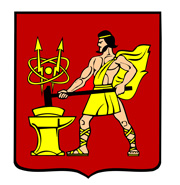 АДМИНИСТРАЦИЯ ГОРОДСКОГО ОКРУГА ЭЛЕКТРОСТАЛЬМОСКОВСКОЙ ОБЛАСТИПОСТАНОВЛЕНИЕ01.02.2023 № 100/2Об утверждении Перечня земель и (или) земельных участков для предоставления многодетным семьям, состоящим на учете в городском округе Электросталь Московской области    	В соответствии с Федеральным законом от 06.10.2003 № 131-ФЗ «Об общих принципах организации местного самоуправления в Российской Федерации», Законом Московской области от 01.06.2011 № 73/2011-ОЗ «О бесплатном предоставлении земельных участков многодетным семьям в Московской области»  и Уставом городского округа Электросталь Московской области, Администрация городского округа Электросталь Московской области ПОСТАНОВЛЯЕТ:Утвердить Перечень земель и (или) земельных участков  для предоставления многодетным семьям, состоящим на учете в городском округе Электросталь Московской области (прилагается).Признать утратившим силу постановление Администрации городского округа Электросталь Московской области от 02.02.2022 № 100/2 «Об утверждении Перечня земель и (или) земельных участков для предоставления многодетным семьям, состоящим на учете в городском округе Электросталь Московской Опубликовать настоящее постановление на официальном сайте городского округа Электросталь Московской области в информационно-телекоммуникационной сети «Интернет» по адресу: www. electrostal.ru.4. Контроль за исполнением настоящего постановления возложить на заместителя Главы Администрации городского округа Электросталь Московской области Лаврова Р.С.Глава городского округа                                                                                        И.Ю. ВолковаПриложение к постановлениюАдминистрациигородского округа ЭлектростальМосковской областиот 01.02.2023 № 100/2УТВЕРЖДЕНПостановлением АдминистрацииГородского округа ЭлектростальМосковской областиот 01.02.2023 № 100/2Перечень земель и (или) земельных участков для предоставления многодетным семьям, состоящим на учете в городском округе Электросталь Московской области,                  в целях реализации Закона Московской области от 01.06.2011 № 73/2011-ОЗ                                  «О бесплатном предоставлении земельных участков                                                    многодетным семьям в Московской области»Земельные участки, по адресу: Российская Федерация, Московская область, городской округ Электросталь, п. Елизаветино, категория земель: «земли населённых пунктов», вид разрешённого использования: «для индивидуального жилищного строительства».Земельный участок с кадастровым номером 50:16:0704019:371, площадью 1000кв.м.Земельный участок с кадастровым номером 50:16:0704019:447, площадью 1000кв.м.Земельный участок с кадастровым номером 50:16:0704019:449, площадью 1000кв.м.Земельный участок с кадастровым номером 50:16:0704019:453, площадью 1000кв.м.Земельный участок с кадастровым номером 50:16:0704019:454, площадью 1000кв.м.Земельный участок с кадастровым номером 50:16:0704019:455, площадью 1000кв.м.Земельный участок с кадастровым номером 50:16:0704019:460, площадью 1000кв.м.Земельный участок с кадастровым номером 50:16:0704019:466, площадью 1000кв.м.Земельный участок с кадастровым номером 50:16:0704019:472, площадью 1000кв.м.Земельный участок с кадастровым номером 50:16:0704019:482, площадью 1000кв.м.Земельный участок с кадастровым номером 50:16:0704019:483, площадью 1000кв.м.Земельный участок с кадастровым номером 50:16:0704019:486, площадью 1000кв.м.Земельный участок с кадастровым номером 50:16:0704019:488, площадью 1000кв.м.Земельный участок с кадастровым номером 50:16:0704019:489, площадью 1000кв.м.Земельный участок с кадастровым номером 50:16:0704019:494, площадью 1000кв.м.Земельный участок с кадастровым номером 50:16:0704019:495, площадью 1000кв.м.Земельный участок с кадастровым номером 50:16:0704019:497, площадью 1000кв.м.Земельный участок с кадастровым номером 50:16:0704019:498, площадью 1000кв.м.Земельный участок с кадастровым номером 50:16:0704019:499, площадью 1000кв.м.Земельный участок с кадастровым номером 50:16:0704019:500, площадью 1000кв.м.Земельный участок с кадастровым номером 50:16:0704019:508, площадью 1000кв.м.Земельный участок с кадастровым номером 50:16:0704019:509, площадью 1000кв.м.Земельный участок с кадастровым номером 50:16:0704019:510, площадью 1000кв.м.Земельный участок с кадастровым номером 50:16:0704019:511, площадью 1000кв.м.Земельный участок с кадастровым номером 50:16:0704019:512, площадью 1000кв.м.Земельный участок с кадастровым номером 50:16:0704019:513, площадью 1000кв.м.Земельный участок с кадастровым номером 50:16:0704019:514, площадью 1000кв.м.Земельный участок с кадастровым номером 50:16:0704019:515, площадью 1000кв.м.Земельный участок с кадастровым номером 50:16:0704019:516, площадью 1000кв.м.Земельный участок с кадастровым номером 50:16:0704019:519, площадью 1000кв.м.Земельный участок с кадастровым номером 50:16:0704019:520, площадью 1000кв.м.Земельный участок с кадастровым номером 50:16:0704019:521, площадью 1000кв.м.Земельный участок с кадастровым номером 50:16:0704019:522, площадью 1000кв.м.Земельный участок с кадастровым номером 50:16:0704019:523, площадью 1000кв.м.Земельный участок с кадастровым номером 50:16:0704019:524, площадью 1000кв.м.Земельный участок с кадастровым номером 50:16:0704019:525, площадью 1000кв.м.Земельный участок с кадастровым номером 50:16:0704019:526, площадью 1000кв.м.Земельный участок с кадастровым номером 50:16:0704019:527, площадью 1000кв.м.Земельный участок с кадастровым номером 50:16:0704019:536, площадью 1000кв.м.Земельный участок с кадастровым номером 50:16:0704019:537, площадью 1000кв.м.Земельный участок с кадастровым номером 50:16:0704019:538, площадью 1000кв.м.Земельный участок с кадастровым номером 50:16:0704019:539, площадью 1000кв.м.Земельный участок с кадастровым номером 50:16:0704019:540, площадью 1000кв.м.Земельный участок с кадастровым номером 50:16:0704019:541, площадью 1000кв.м.Земельный участок с кадастровым номером 50:16:0704019:542, площадью 1000кв.м.Земельный участок с кадастровым номером 50:16:0704019:543, площадью 1000кв.м.Земельный участок с кадастровым номером 50:16:0704019:544, площадью 1000кв.м.Земельный участок с кадастровым номером 50:16:0704019:545, площадью 1000кв.м.Земельный участок с кадастровым номером 50:16:0704019:546, площадью 1000кв.м.Земельный участок с кадастровым номером 50:16:0704019:549, площадью 1000кв.м.Земельный участок с кадастровым номером 50:16:0704019:550, площадью 1000кв.м.Земельный участок с кадастровым номером 50:16:0704019:551, площадью 1000кв.м.Земельный участок с кадастровым номером 50:16:0704019:552, площадью 1000кв.м.Земельный участок с кадастровым номером 50:16:0704019:553, площадью 1000кв.м.Земельный участок с кадастровым номером 50:16:0704019:554, площадью 1000кв.м.Земельный участок с кадастровым номером 50:16:0704019:555, площадью 1000кв.м.Земельный участок с кадастровым номером 50:16:0704019:556, площадью 1000кв.м.Земельный участок с кадастровым номером 50:16:0704019:557, площадью 1000кв.м.Земельный участок с кадастровым номером 50:16:0704019:558, площадью 1000кв.м.Земельный участок с кадастровым номером 50:16:0704019:559, площадью 1000кв.м.Земельный участок с кадастровым номером 50:16:0704019:565, площадью 1000кв.м.Земельный участок с кадастровым номером 50:16:0704019:566, площадью 1000кв.м.Земельный участок с кадастровым номером 50:16:0704019:567, площадью 1000кв.м.Земельный участок с кадастровым номером 50:16:0704019:568, площадью 1000кв.м.Земельный участок с кадастровым номером 50:16:0704019:569, площадью 1000кв.м.Земельный участок с кадастровым номером 50:16:0704019:570, площадью 1000кв.м.Земельный участок с кадастровым номером 50:16:0704019:571, площадью 1000кв.м.Земельный участок с кадастровым номером 50:16:0704019:572, площадью 1000кв.м.Земельный участок с кадастровым номером 50:16:0704019:573, площадью 1000кв.м.Земельный участок с кадастровым номером 50:16:0704019:574, площадью 1000кв.м.Земельный участок с кадастровым номером 50:16:0704019:575, площадью 1000кв.м.Земельный участок с кадастровым номером 50:16:0704019:576, площадью 1000кв.м.Земельный участок с кадастровым номером 50:16:0704019:577, площадью 1000кв.м.Земельный участок с кадастровым номером 50:16:0704019:578, площадью 1000кв.м.Земельный участок с кадастровым номером 50:16:0704019:579, площадью 1000кв.м.Земельный участок с кадастровым номером 50:16:0704019:580, площадью 1000кв.м.Земельный участок с кадастровым номером 50:16:0704019:581, площадью 1000кв.м.Земельный участок с кадастровым номером 50:16:0704019:582, площадью 1000кв.м.Земельный участок с кадастровым номером 50:16:0704019:583, площадью 1000кв.м.Земельный участок с кадастровым номером 50:16:0704019:584, площадью 1000кв.м.Земельный участок с кадастровым номером 50:16:0704019:585, площадью 1000кв.м.Земельный участок с кадастровым номером 50:16:0704019:586, площадью 1000кв.м.Земельный участок с кадастровым номером 50:16:0704019:587, площадью 1000кв.м.Земельный участок с кадастровым номером 50:16:0704019:588, площадью 1000кв.м.Земельный участок с кадастровым номером 50:16:0704019:589, площадью 1000кв.м.Земельный участок с кадастровым номером 50:16:0704019:591, площадью 1000кв.м.Земельный участок с кадастровым номером 50:16:0704019:592, площадью 1000кв.м.Земельный участок с кадастровым номером 50:16:0704019:593, площадью 1000кв.м.Земельный участок с кадастровым номером 50:16:0704019:594, площадью 1000кв.м.Земельный участок с кадастровым номером 50:16:0704019:595, площадью 1000кв.м.Земельный участок с кадастровым номером 50:16:0704019:596, площадью 1000кв.м.Земельный участок с кадастровым номером 50:16:0704019:597, площадью 1000кв.м.Земельный участок с кадастровым номером 50:16:0704019:598, площадью 1000кв.м.Земельный участок с кадастровым номером 50:16:0704019:599, площадью 1000кв.м.Земельный участок с кадастровым номером 50:16:0704019:600, площадью 1000кв.м.Земельный участок с кадастровым номером 50:16:0704019:601, площадью 1000кв.м.Земельный участок с кадастровым номером 50:16:0704019:603, площадью 1000кв.м.Земельный участок с кадастровым номером 50:16:0704019:604, площадью 1000кв.м.Земельный участок с кадастровым номером 50:16:0704019:605, площадью 1000кв.м.Земельный участок с кадастровым номером 50:16:0704019:606, площадью 1000кв.м.Земельный участок с кадастровым номером 50:16:0704019:607, площадью 1000кв.м.Земельный участок с кадастровым номером 50:16:0704019:608, площадью 1000кв.м.Земельный участок с кадастровым номером 50:16:0704019:609, площадью 1000кв.м.Земельный участок с кадастровым номером 50:16:0704019:610, площадью 1000кв.м.Земельный участок с кадастровым номером 50:16:0704019:611, площадью 1000кв.м.Земельный участок с кадастровым номером 50:16:0704019:612, площадью 1000кв.м.Земельный участок с кадастровым номером 50:16:0704019:613, площадью 1000кв.м.Земельный участок с кадастровым номером 50:16:0704019:614, площадью 1000кв.м.Земельный участок с кадастровым номером 50:16:0704019:615, площадью 1000кв.м.Земельный участок с кадастровым номером 50:16:0704019:616, площадью 1000кв.м.Земельный участок с кадастровым номером 50:16:0704019:617, площадью 1000кв.м.Земельный участок с кадастровым номером 50:16:0704019:618, площадью 1000кв.м.Земельный участок с кадастровым номером 50:16:0704019:619, площадью 1000кв.м.Земельный участок с кадастровым номером 50:16:0704019:620, площадью 1000кв.м.Земельный участок с кадастровым номером 50:16:0704019:621, площадью 1000кв.м.Земельный участок с кадастровым номером 50:16:0704019:622, площадью 1000кв.м.Земельный участок с кадастровым номером 50:16:0704019:623, площадью 1000кв.м.Земельный участок с кадастровым номером 50:16:0704019:624, площадью 1000кв.м.Земельный участок с кадастровым номером 50:16:0704019:625, площадью 1000кв.м.Земельный участок с кадастровым номером 50:16:0704019:626, площадью 1000кв.м.Земельный участок с кадастровым номером 50:16:0704019:627, площадью 1000кв.м.Земельный участок с кадастровым номером 50:16:0704019:628, площадью 1000кв.м.Земельный участок с кадастровым номером 50:16:0704019:629, площадью 1000кв.м.Земельный участок с кадастровым номером 50:16:0704019:630, площадью 1000кв.м.Земельный участок с кадастровым номером 50:16:0704019:631, площадью 1000кв.м.Земельный участок с кадастровым номером 50:16:0704019:632, площадью 1000кв.м.Земельный участок с кадастровым номером 50:16:0704019:633, площадью 1000кв.м.Земельный участок с кадастровым номером 50:16:0704019:634, площадью 1000кв.м.Земельный участок с кадастровым номером 50:16:0704019:635, площадью 1000кв.м.Земельный участок с кадастровым номером 50:16:0704019:636, площадью 1000кв.м.Земельный участок с кадастровым номером 50:16:0704019:637, площадью 1000кв.м.Земельный участок с кадастровым номером 50:16:0704019:638, площадью 1000кв.м.Земельный участок с кадастровым номером 50:16:0704019:639, площадью 1000кв.м.Земельный участок с кадастровым номером 50:16:0704019:641, площадью 1000кв.м.Земельный участок с кадастровым номером 50:16:0704019:643, площадью 1000кв.м.Земельный участок с кадастровым номером 50:16:0704019:644, площадью 1000кв.м.Земельный участок с кадастровым номером 50:16:0704019:645, площадью 1000кв.м.Земельный участок с кадастровым номером 50:16:0704019:646, площадью 1000кв.м.Земельный участок с кадастровым номером 50:16:0704019:647, площадью 1000кв.м.Земельный участок с кадастровым номером 50:16:0704019:648, площадью 1000кв.м.Земельный участок с кадастровым номером 50:16:0704019:649, площадью 1000кв.м.Земельный участок с кадастровым номером 50:16:0704019:650, площадью 1000кв.м.Земельный участок с кадастровым номером 50:16:0704019:651, площадью 1000кв.м.Земельный участок с кадастровым номером 50:16:0704019:652, площадью 1000кв.м.Земельный участок с кадастровым номером 50:16:0704019:653, площадью 1000кв.м.Земельный участок с кадастровым номером 50:16:0704019:654, площадью 1000кв.м.Земельный участок с кадастровым номером 50:16:0704019:655, площадью 1000кв.м.Земельный участок с кадастровым номером 50:16:0704019:656, площадью 1000кв.м.Земельный участок с кадастровым номером 50:16:0704019:657, площадью 1000кв.м.Земельный участок с кадастровым номером 50:16:0704019:658, площадью 1000кв.м.Земельный участок с кадастровым номером 50:16:0704019:659, площадью 1000кв.м.Земельный участок с кадастровым номером 50:16:0704019:660, площадью 1000кв.м.Земельный участок с кадастровым номером 50:16:0704019:661, площадью 1000кв.м.Земельный участок с кадастровым номером 50:16:0704019:662, площадью 1000кв.м.Земельный участок с кадастровым номером 50:16:0704019:663, площадью 1000кв.м.Земельный участок с кадастровым номером 50:16:0704019:664, площадью 1000кв.м.Земельный участок с кадастровым номером 50:16:0704019:665, площадью 1000кв.м.Земельный участок с кадастровым номером 50:16:0704019:666, площадью 1000кв.м.Земельный участок с кадастровым номером 50:16:0704019:667, площадью 1000кв.м.Земельный участок с кадастровым номером 50:16:0704019:668, площадью 1000кв.м.Земельный участок с кадастровым номером 50:16:0704019:669, площадью 1000кв.м.Земельный участок с кадастровым номером 50:16:0704019:670, площадью 1000кв.м.Земельный участок с кадастровым номером 50:16:0704019:671, площадью 1000кв.м.Земельный участок с кадастровым номером 50:16:0704019:672, площадью 1000кв.м.Земельный участок с кадастровым номером 50:16:0704019:673, площадью 1000кв.м.Земельный участок с кадастровым номером 50:16:0704019:674, площадью 1000кв.м.Земельный участок с кадастровым номером 50:16:0704019:675, площадью 1000кв.м.Земельный участок с кадастровым номером 50:16:0704019:676, площадью 1000кв.м.Земельный участок с кадастровым номером 50:16:0704019:677, площадью 1000кв.м.Земельный участок с кадастровым номером 50:16:0704019:678, площадью 1000кв.м.Земельный участок с кадастровым номером 50:16:0704019:680, площадью 1000кв.м.Земельный участок с кадастровым номером 50:16:0704019:681, площадью 1000кв.м.Земельный участок с кадастровым номером 50:16:0704019:682, площадью 1000кв.м.Земельный участок с кадастровым номером 50:16:0704019:683, площадью 1000кв.м.Земельный участок с кадастровым номером 50:16:0704019:684, площадью 1000кв.м.Земельный участок с кадастровым номером 50:16:0704019:685, площадью 1000кв.м.Земельный участок с кадастровым номером 50:16:0704019:686, площадью 1000кв.м.Земельный участок с кадастровым номером 50:16:0704019:687, площадью 1000кв.м.Земельный участок с кадастровым номером 50:16:0704019:688, площадью 1000кв.м.Земельный участок с кадастровым номером 50:16:0704019:689, площадью 1000кв.м.Земельный участок с кадастровым номером 50:16:0704019:690, площадью 1000кв.м.Земельный участок с кадастровым номером 50:16:0704019:691, площадью 1000кв.м.Земельный участок с кадастровым номером 50:16:0704019:692, площадью 1000кв.м.Земельный участок с кадастровым номером 50:16:0704019:693, площадью 1000кв.м.Земельный участок с кадастровым номером 50:16:0704019:694, площадью 1000кв.м.Земельный участок с кадастровым номером 50:16:0704019:695, площадью 1000кв.м.Земельный участок с кадастровым номером 50:16:0704019:696, площадью 1000кв.м.Земельный участок с кадастровым номером 50:16:0704019:697, площадью 1000кв.м.Земельный участок с кадастровым номером 50:16:0704019:698, площадью 1000кв.м.Земельный участок с кадастровым номером 50:16:0704019:699, площадью 1000кв.м.Земельный участок с кадастровым номером 50:16:0704019:700, площадью 1000кв.м.Земельный участок с кадастровым номером 50:16:0704019:701, площадью 1000кв.м.Земельный участок с кадастровым номером 50:16:0704019:702, площадью 1000кв.м.Земельный участок с кадастровым номером 50:16:0704019:703, площадью 1000кв.м.Земельный участок с кадастровым номером 50:16:0704019:704, площадью 1000кв.м.Земельный участок с кадастровым номером 50:16:0704019:705, площадью 1000кв.м.Земельный участок с кадастровым номером 50:16:0704019:706, площадью 1000кв.м.Земельный участок с кадастровым номером 50:16:0704019:707, площадью 1000кв.м.Земельный участок с кадастровым номером 50:16:0704019:708, площадью 1000кв.м.Земельный участок с кадастровым номером 50:16:0704019:709, площадью 1000кв.м.Земельный участок с кадастровым номером 50:16:0704019:710, площадью 1000кв.м.Земельный участок с кадастровым номером 50:16:0704019:711, площадью 1000кв.м.Земельный участок с кадастровым номером 50:16:0704019:712, площадью 1000кв.м.Земельный участок с кадастровым номером 50:16:0704019:713, площадью 1000кв.м.Земельный участок с кадастровым номером 50:16:0704019:714, площадью 1000кв.м.Земельный участок с кадастровым номером 50:16:0704019:715, площадью 1000кв.м.Земельный участок с кадастровым номером 50:16:0704019:716, площадью 1000кв.м.Земельный участок с кадастровым номером 50:16:0704019:717, площадью 1000кв.м.Земельный участок с кадастровым номером 50:16:0704019:718, площадью 1000кв.м.Земельный участок с кадастровым номером 50:16:0704019:719, площадью 1000кв.м.Земельный участок с кадастровым номером 50:16:0704019:720, площадью 1000кв.м.Земельный участок с кадастровым номером 50:16:0704019:721, площадью 1000кв.м.Земельный участок с кадастровым номером 50:16:0704019:722, площадью 1000кв.м.Земельный участок с кадастровым номером 50:16:0704019:723, площадью 1000кв.м.Земельный участок с кадастровым номером 50:16:0704019:724, площадью 1000кв.м.Земельный участок с кадастровым номером 50:16:0704019:725, площадью 1000кв.м.Земельный участок с кадастровым номером 50:16:0704019:726, площадью 1000кв.м.Земельный участок с кадастровым номером 50:16:0704019:727, площадью 1000кв.м.Земельный участок с кадастровым номером 50:16:0704019:728, площадью 1000кв.м.Земельный участок с кадастровым номером 50:16:0704019:729, площадью 1000кв.м.Земельный участок с кадастровым номером 50:16:0704019:730, площадью 1000кв.м.Земельный участок с кадастровым номером 50:16:0704019:731, площадью 1000кв.м.Земельный участок с кадастровым номером 50:16:0704019:732, площадью 1000кв.м.Земельный участок с кадастровым номером 50:16:0704019:733, площадью 1000кв.м.Земельный участок с кадастровым номером 50:16:0704019:734, площадью 1000кв.м.Земельный участок с кадастровым номером 50:16:0704019:735, площадью 1000кв.м.Земельный участок с кадастровым номером 50:16:0704019:736, площадью 1000кв.м.Земельный участок с кадастровым номером 50:16:0704019:737, площадью 1000кв.м.Земельный участок с кадастровым номером 50:16:0704019:738, площадью 1000кв.м.Земельный участок с кадастровым номером 50:16:0704019:739, площадью 1000кв.м.Земельный участок с кадастровым номером 50:16:0704019:740, площадью 1000кв.м.Земельный участок с кадастровым номером 50:16:0704019:741, площадью 1000кв.м.Земельный участок с кадастровым номером 50:16:0704019:742, площадью 1000кв.м.Земельный участок с кадастровым номером 50:16:0704019:743, площадью 1000кв.м.Земельный участок с кадастровым номером 50:16:0704019:744, площадью 1000кв.м.Земельный участок с кадастровым номером 50:16:0704019:745, площадью 1000кв.м.Земельный участок с кадастровым номером 50:16:0704019:746, площадью 1000кв.м.Земельный участок с кадастровым номером 50:16:0704019:747, площадью 1000кв.м.Земельный участок с кадастровым номером 50:16:0704019:748, площадью 1000кв.м.Земельный участок с кадастровым номером 50:16:0704019:749, площадью 1000кв.м.Земельный участок с кадастровым номером 50:16:0704019:750, площадью 1000кв.м.Земельный участок с кадастровым номером 50:16:0704019:751, площадью 1000кв.м.Земельный участок с кадастровым номером 50:16:0704019:752, площадью 1000кв.м.Земельный участок с кадастровым номером 50:16:0704019:753, площадью 1000кв.м.Земельный участок с кадастровым номером 50:16:0704019:754, площадью 1000кв.м.Земельный участок с кадастровым номером 50:16:0704019:755, площадью 1000кв.м.Земельный участок с кадастровым номером 50:16:0704019:756, площадью 1000кв.м.Земельный участок с кадастровым номером 50:16:0704019:757, площадью 1000кв.м.Земельный участок с кадастровым номером 50:16:0704019:758, площадью 1000кв.м.Земельный участок с кадастровым номером 50:16:0704019:759, площадью 1000кв.м.Земельный участок с кадастровым номером 50:16:0704019:760, площадью 1000кв.м.Земельный участок с кадастровым номером 50:16:0704019:761, площадью 1000кв.м.Земельный участок с кадастровым номером 50:16:0704019:762, площадью 1000кв.м.Земельный участок с кадастровым номером 50:16:0704019:763, площадью 1000кв.м.Земельный участок с кадастровым номером 50:16:0704019:764, площадью 1000кв.м.Земельный участок с кадастровым номером 50:16:0704019:765, площадью 1000кв.м.Земельный участок с кадастровым номером 50:16:0704019:766, площадью 1000кв.м.Земельный участок с кадастровым номером 50:16:0704019:767, площадью 1000кв.м.Земельный участок с кадастровым номером 50:16:0704019:768, площадью 1000кв.м.Земельный участок с кадастровым номером 50:16:0704019:769, площадью 1000кв.м.Земельный участок с кадастровым номером 50:16:0704019:770, площадью 1000кв.м.Земельный участок с кадастровым номером 50:16:0704019:771, площадью 1000кв.м.Земельный участок с кадастровым номером 50:16:0704019:772, площадью 1000кв.м.Земельный участок с кадастровым номером 50:16:0704019:773, площадью 1000кв.м.Земельный участок с кадастровым номером 50:16:0704019:774, площадью 1000кв.м.Земельный участок с кадастровым номером 50:16:0704019:775, площадью 1000кв.м.Земельный участок с кадастровым номером 50:16:0704019:776, площадью 1000кв.м.Земельный участок с кадастровым номером 50:16:0704019:777, площадью 1000кв.м.Земельный участок с кадастровым номером 50:16:0704019:778, площадью 1000кв.м.Земельный участок с кадастровым номером 50:16:0704019:779, площадью 1000кв.м.Земельный участок с кадастровым номером 50:16:0704019:780, площадью 1000кв.м.Земельный участок с кадастровым номером 50:16:0704019:781, площадью 1000кв.м.Земельный участок с кадастровым номером 50:16:0704019:782, площадью 1000кв.м.Земельный участок с кадастровым номером 50:16:0704019:783, площадью 1000кв.м.Земельный участок с кадастровым номером 50:16:0704019:784, площадью 1000кв.м.Земельный участок с кадастровым номером 50:16:0704019:785, площадью 1000кв.м.Земельный участок с кадастровым номером 50:16:0704019:786, площадью 1000кв.м.Земельный участок с кадастровым номером 50:16:0704019:787, площадью 1000кв.м.Земельный участок с кадастровым номером 50:16:0704019:788, площадью 1000кв.м.Земельный участок с кадастровым номером 50:16:0704019:789, площадью 1000кв.м.Земельный участок с кадастровым номером 50:16:0704019:790, площадью 1000кв.м.Земельный участок с кадастровым номером 50:16:0704019:791, площадью 1000кв.м.Земельный участок с кадастровым номером 50:16:0704019:792, площадью 1000кв.м.Земельный участок с кадастровым номером 50:16:0704019:793, площадью 1000кв.м.Земельный участок с кадастровым номером 50:16:0704019:794, площадью 1000кв.м.Земельный участок с кадастровым номером 50:16:0704019:795, площадью 1000кв.м.Земельный участок с кадастровым номером 50:16:0704019:796, площадью 1000кв.м.Земельный участок с кадастровым номером 50:16:0704019:797, площадью 1000кв.м.Земельный участок с кадастровым номером 50:16:0704019:798, площадью 1000кв.м.Земельный участок с кадастровым номером 50:16:0704019:799, площадью 1000кв.м.Земельный участок с кадастровым номером 50:16:0704019:800, площадью 1000кв.м.Земельный участок с кадастровым номером 50:16:0704019:801, площадью 1000кв.м.Земельный участок с кадастровым номером 50:16:0704019:802, площадью 1000кв.м.Земельный участок с кадастровым номером 50:16:0704019:803, площадью 1000кв.м.Земельный участок с кадастровым номером 50:16:0704019:804, площадью 1000кв.м.Земельный участок с кадастровым номером 50:16:0704019:805, площадью 1000кв.м.Земельный участок с кадастровым номером 50:16:0704019:806, площадью 1000кв.м.Земельный участок с кадастровым номером 50:16:0704019:807, площадью 1000кв.м.Земельный участок с кадастровым номером 50:16:0704019:808, площадью 1000кв.м.Земельный участок с кадастровым номером 50:16:0704019:809, площадью 1000кв.м.Земельный участок с кадастровым номером 50:16:0704019:810, площадью 1000кв.м.Земельный участок с кадастровым номером 50:16:0704019:811, площадью 1000кв.м.Земельный участок с кадастровым номером 50:16:0704019:812, площадью 1000кв.м.Земельные массивы, в отношении  которых планируется разделЗемельный участок с кадастровым номером 50:16:0704019:30, площадь 370554 кв.м, расположенного по адресу: Российская Федерация, Московская область, городской округ Электросталь, вблизи деревни Всеволодово, категория земель: «земли населённых пунктов», вид разрешённого использования «для индивидуального жилищного строительства» - количество земельных участков определится  по результатам формирования отдельных земельных участковЗемельный участок с кадастровым номером 50:16:0000000:74358, площадью                                  273392 кв.м, расположенного по адресу: Российская Федерация, Московская область, городской округ Электросталь, вблизи деревни Есино, категория земель: «земли населённых пунктов», вид разрешённого использования «для индивидуального жилищного строительства» - количество земельных участков определится  по результатам формирования отдельных земельных участков.